Учебно-методическое пособие «Ежедневный комплекс упражнений для развития мелкой техники игры на балалайке»Автор – педагог дополнительного образования Тугарев М.Ю.«Уважаемые коллеги, предлагаем вашему вниманию комплекс упражнений на разные виды мелкой техники игры на балалайке. Комплекс возник в результате многолетнего опыта работы с детьми среднего и старшего возраста. Может быть использован для формирования и развития моторики и совершенствования технического мастерства в домашней работе.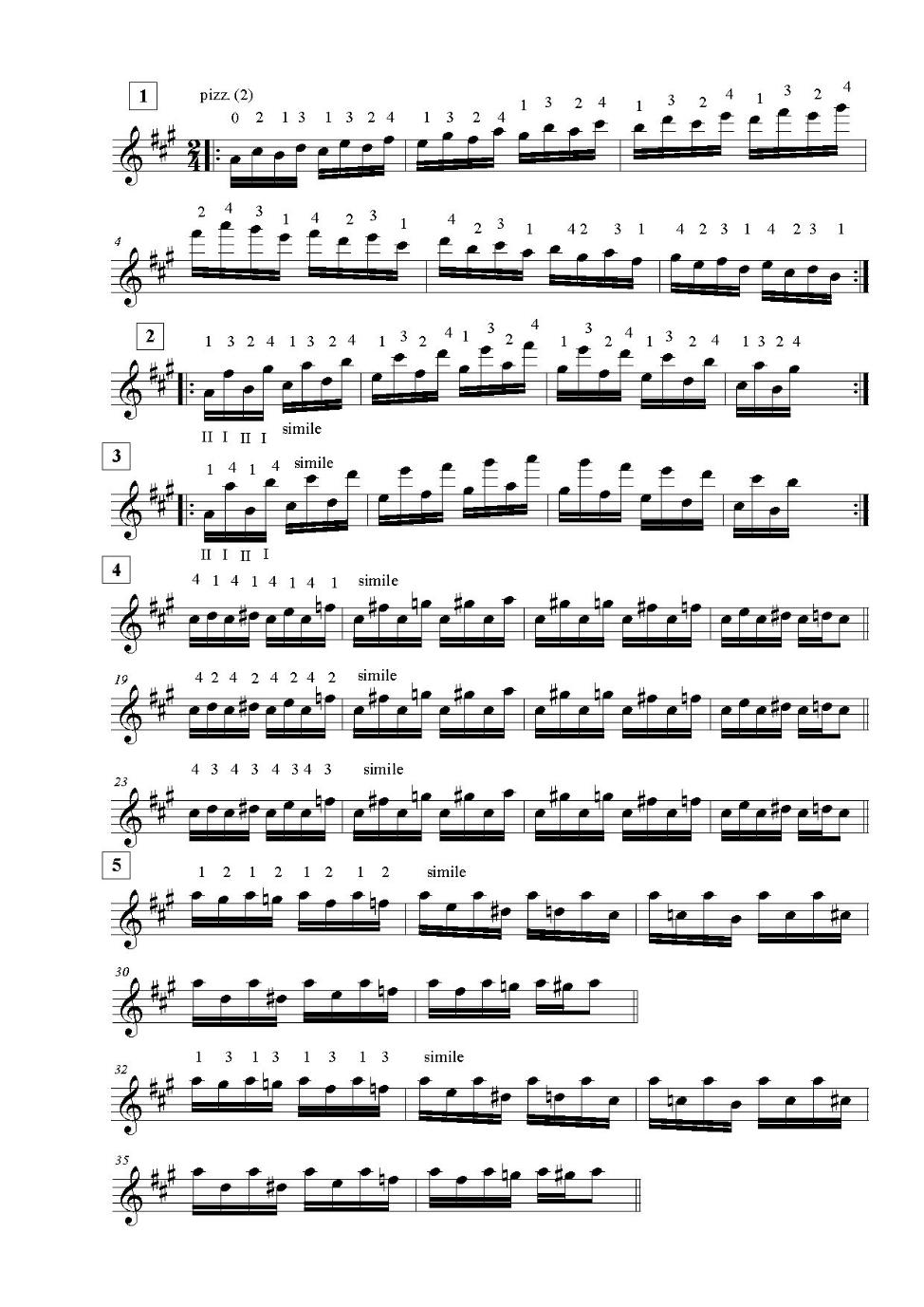 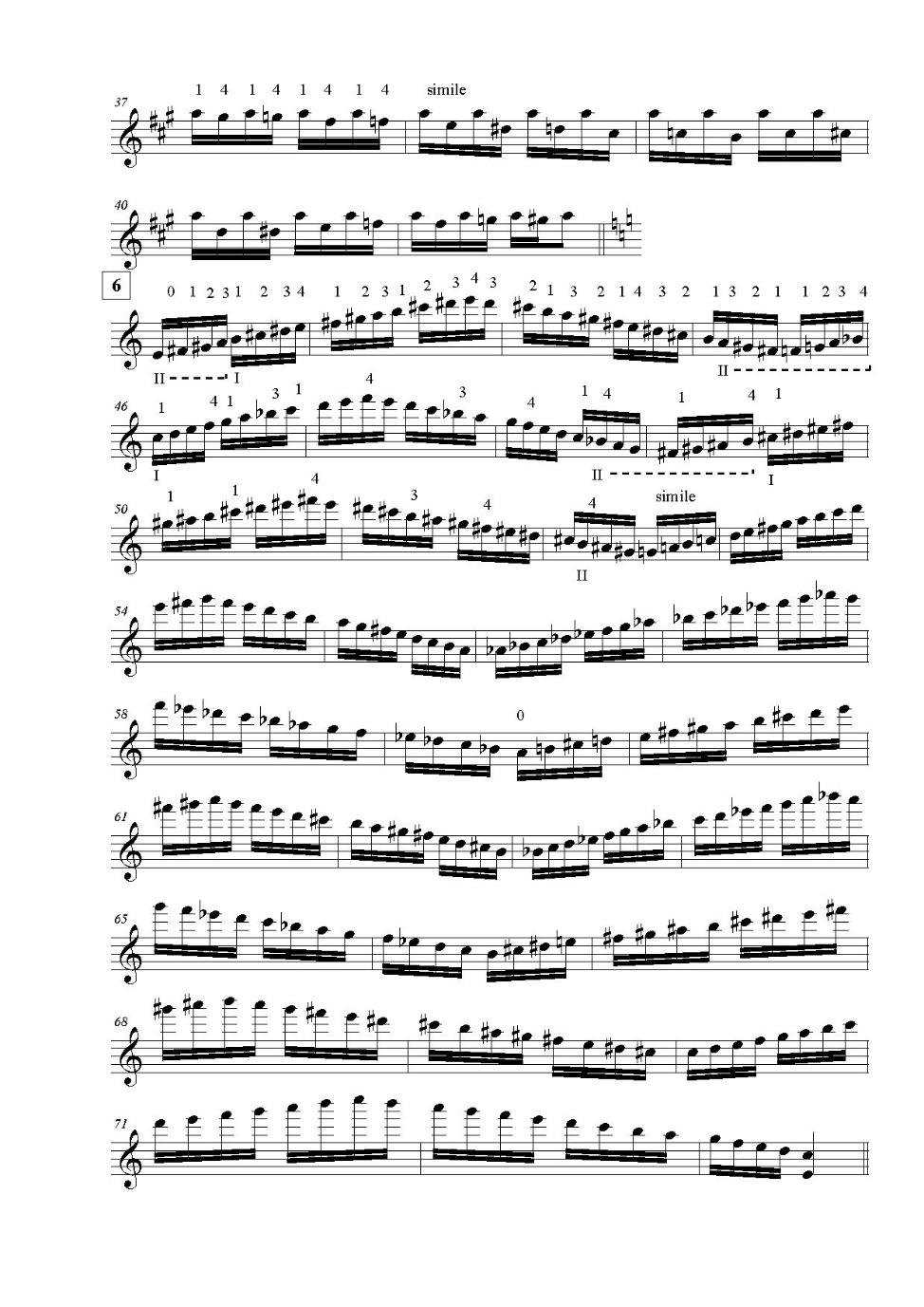 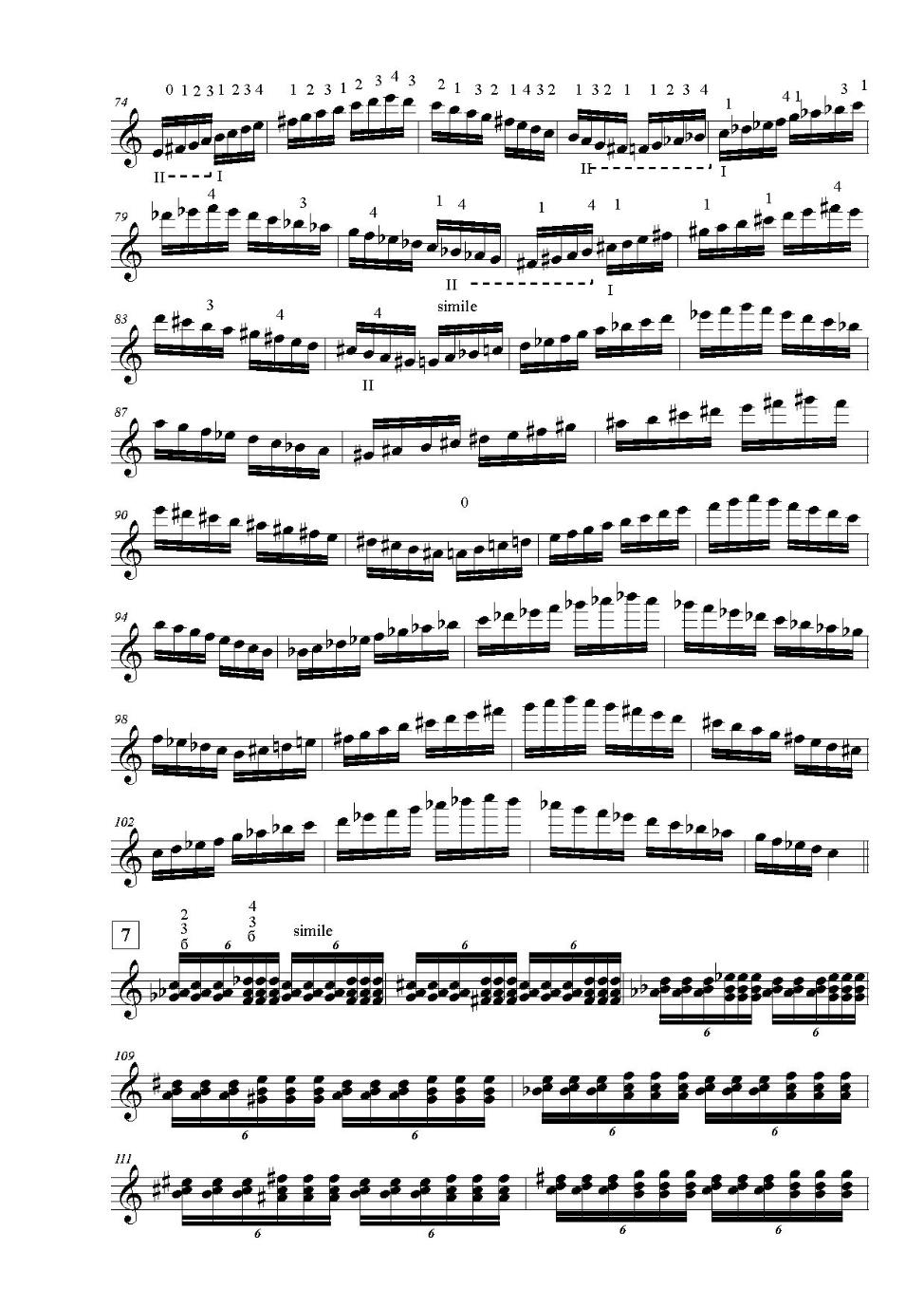 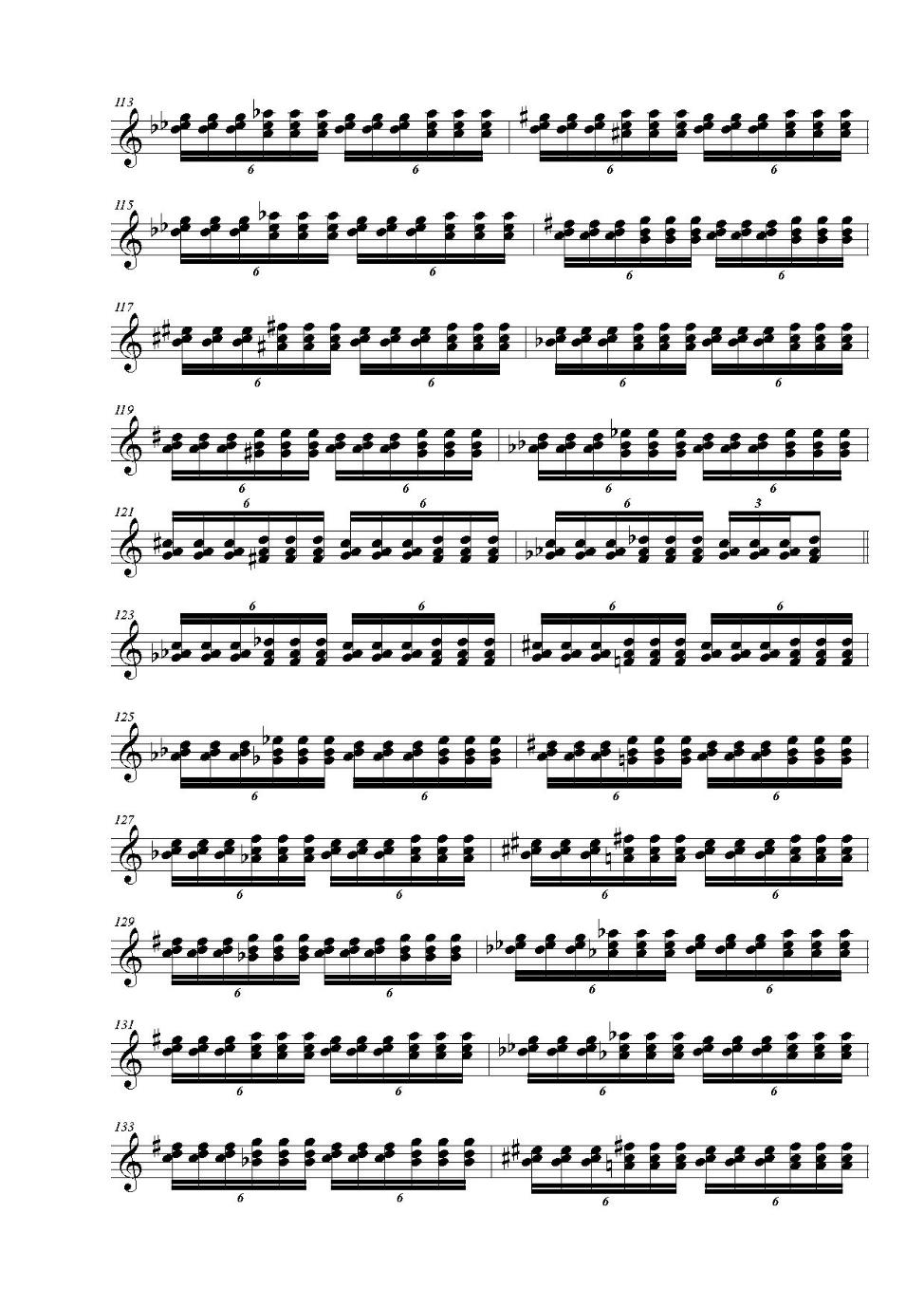 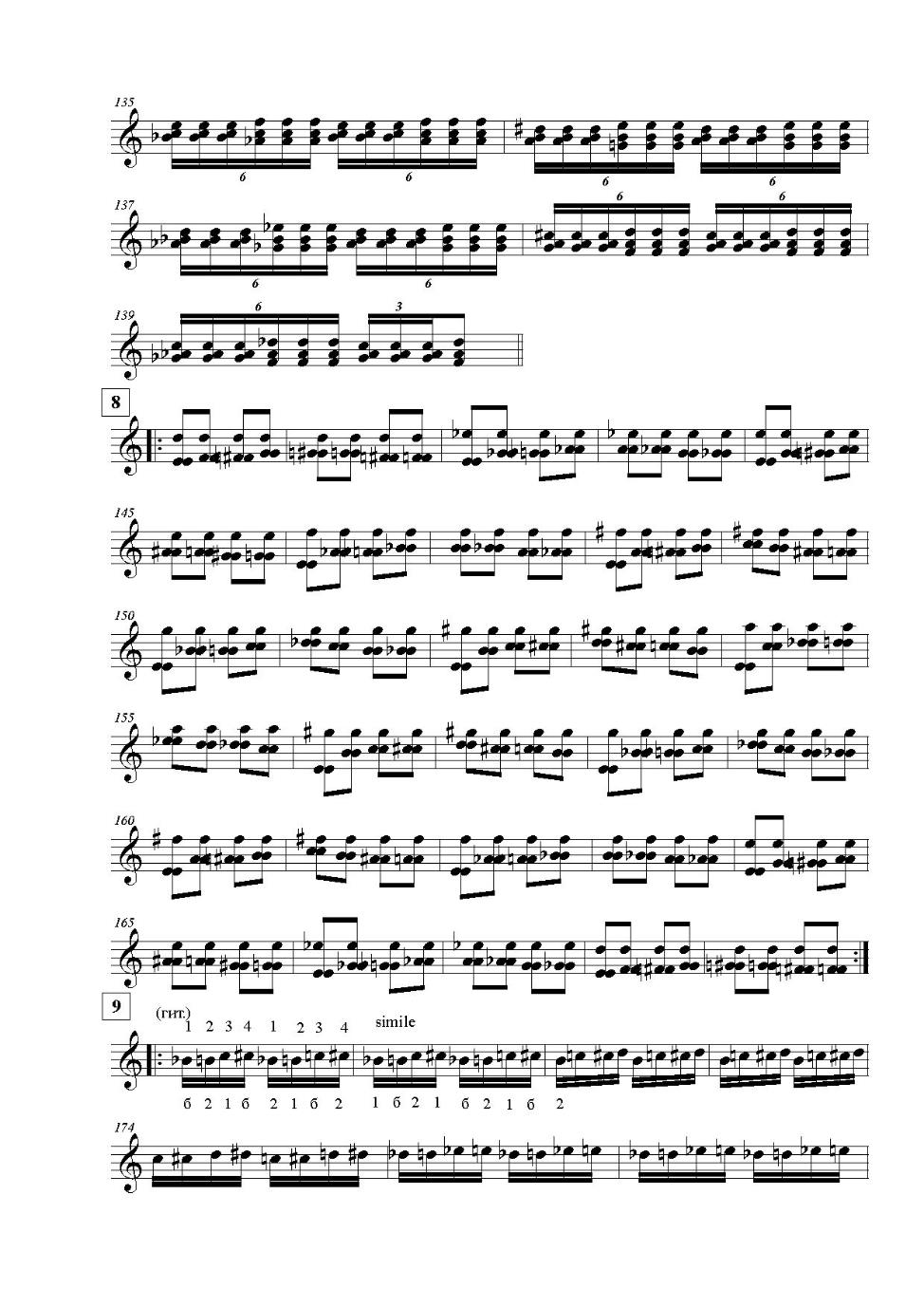 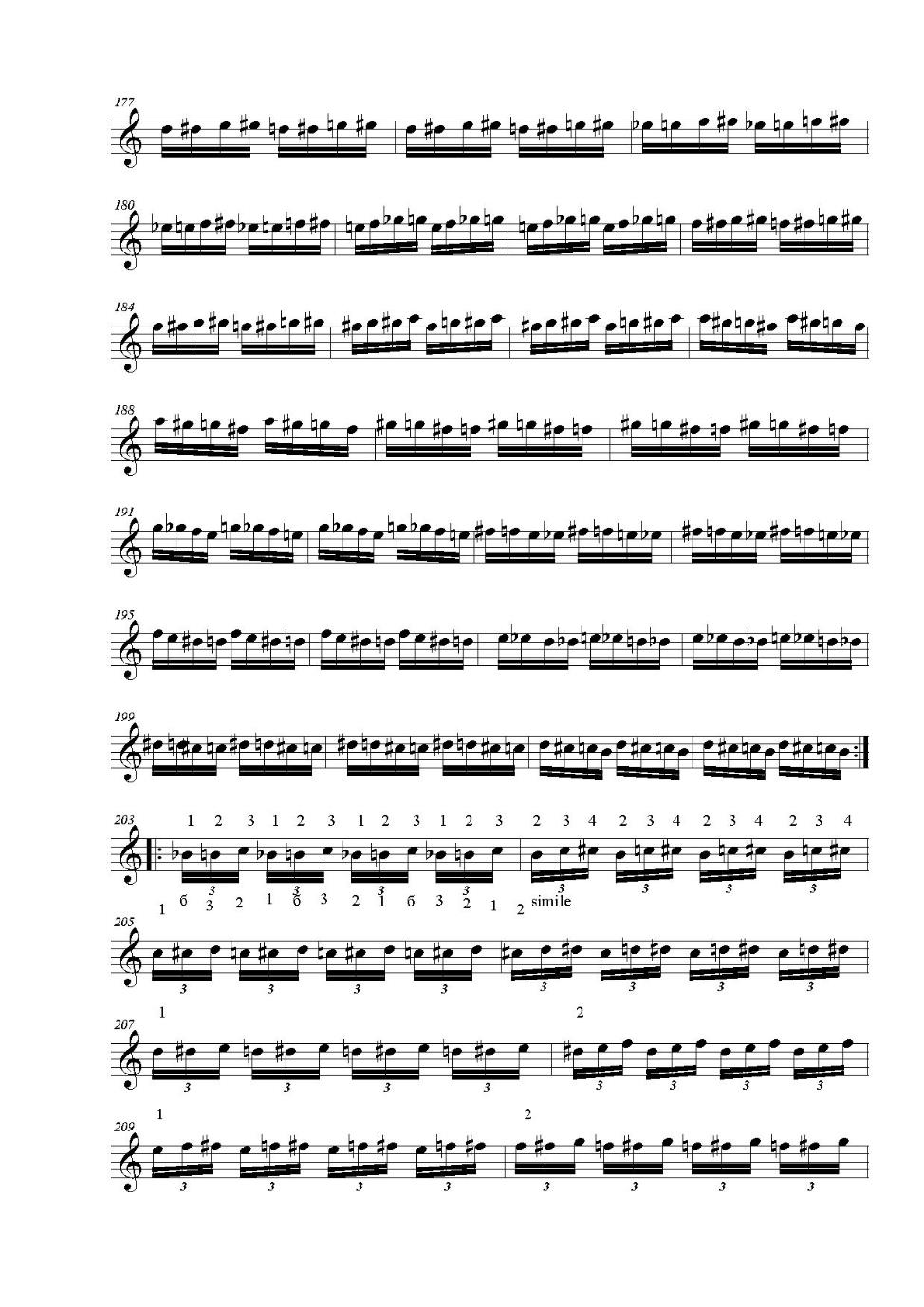 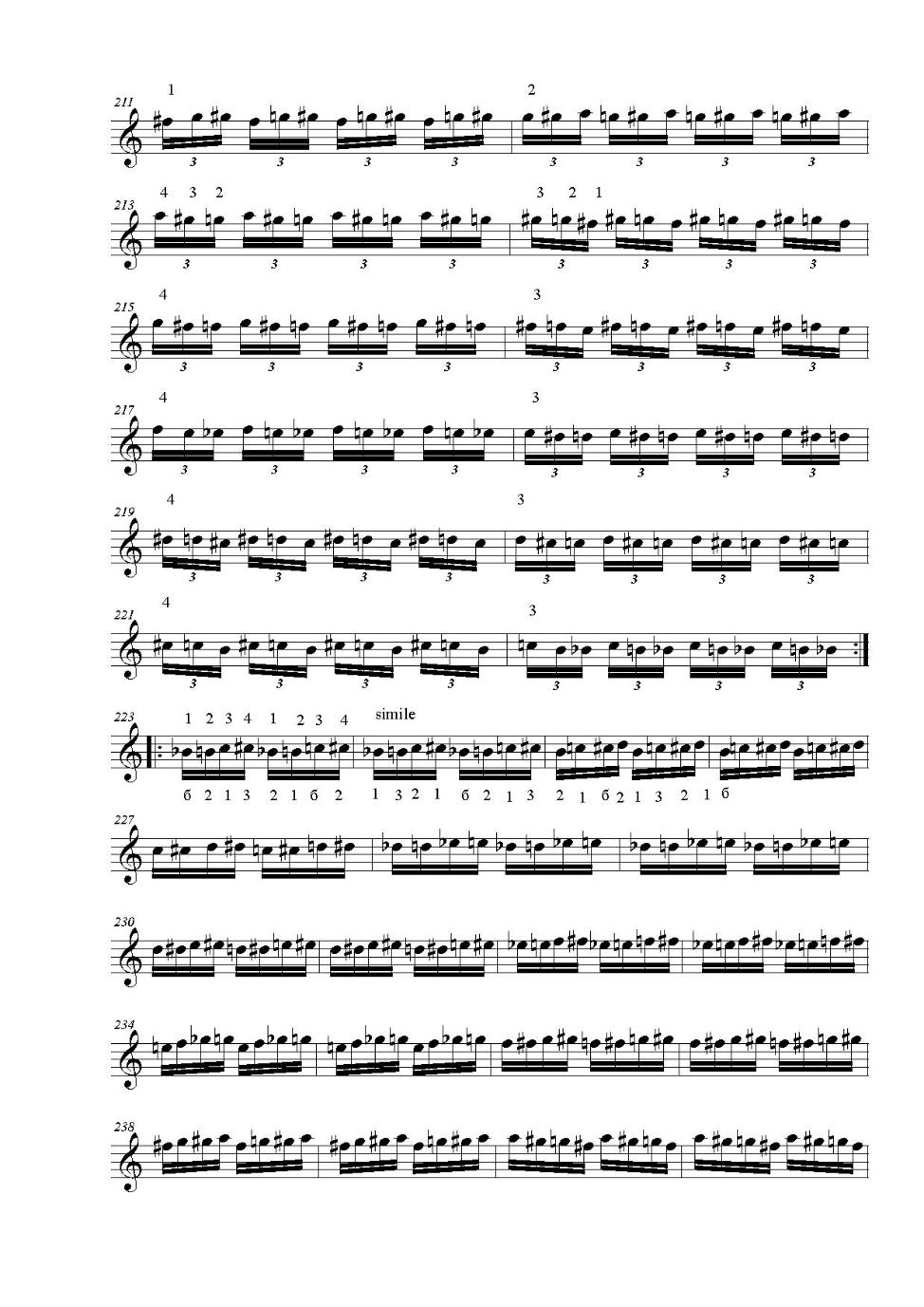 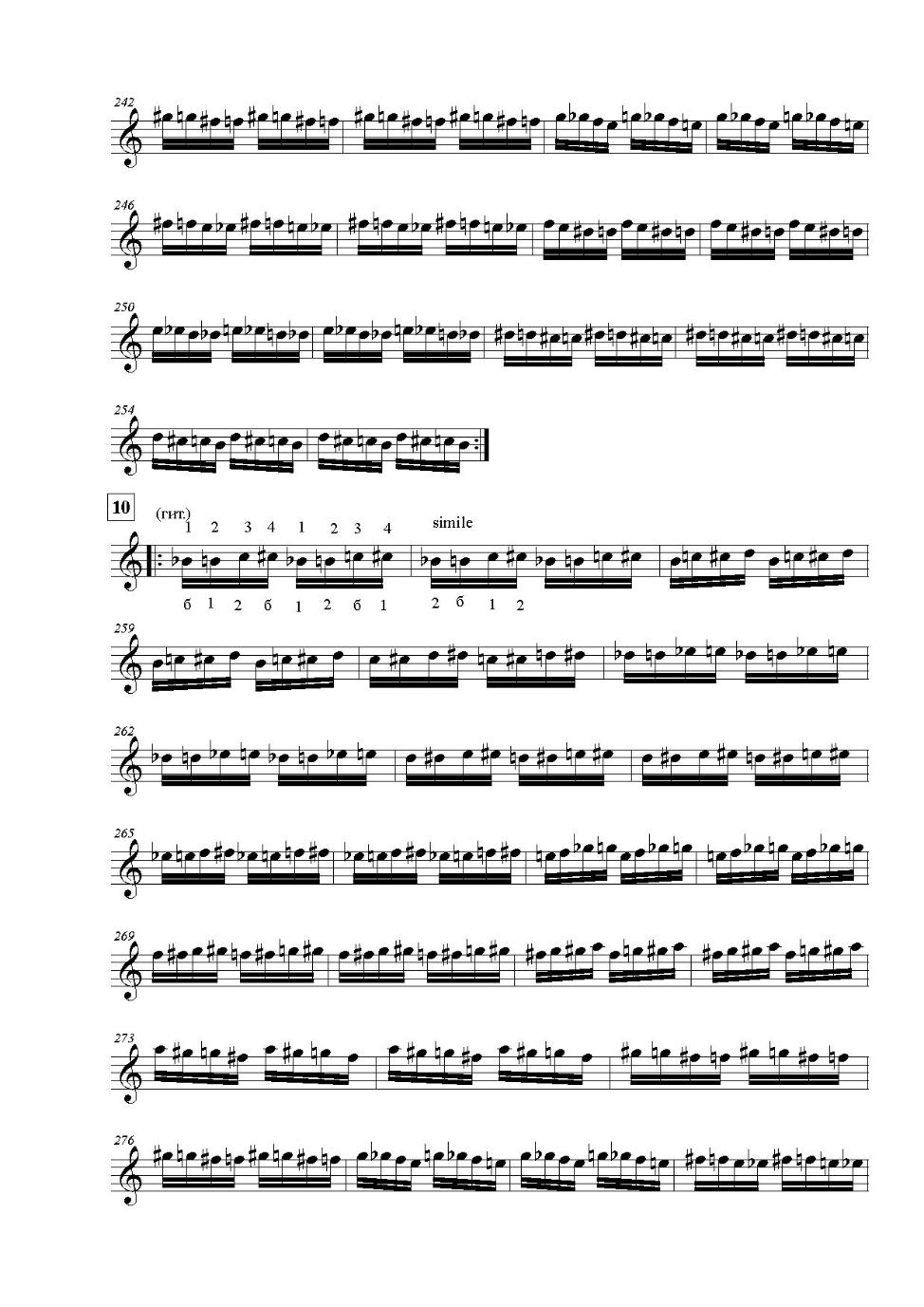 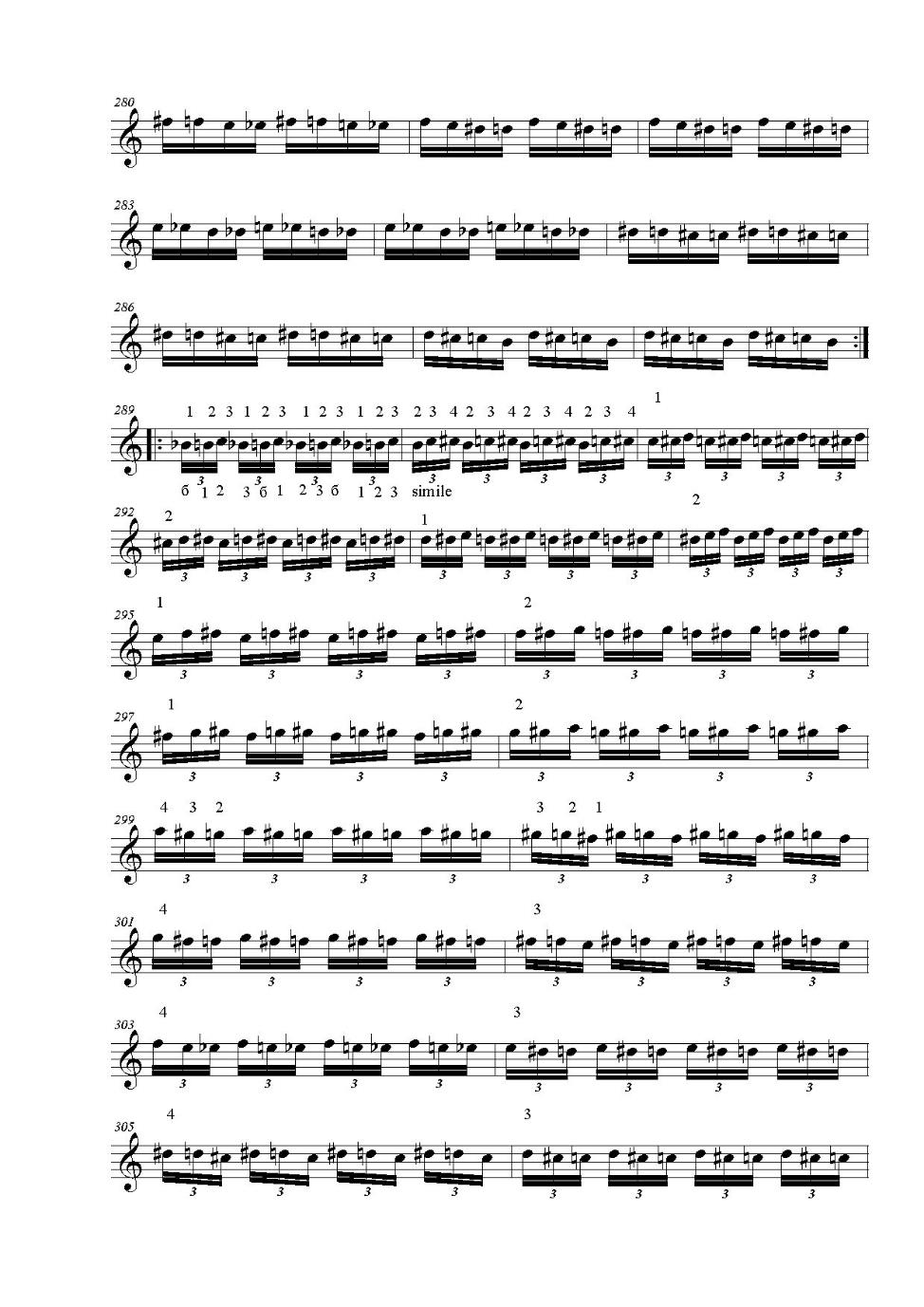 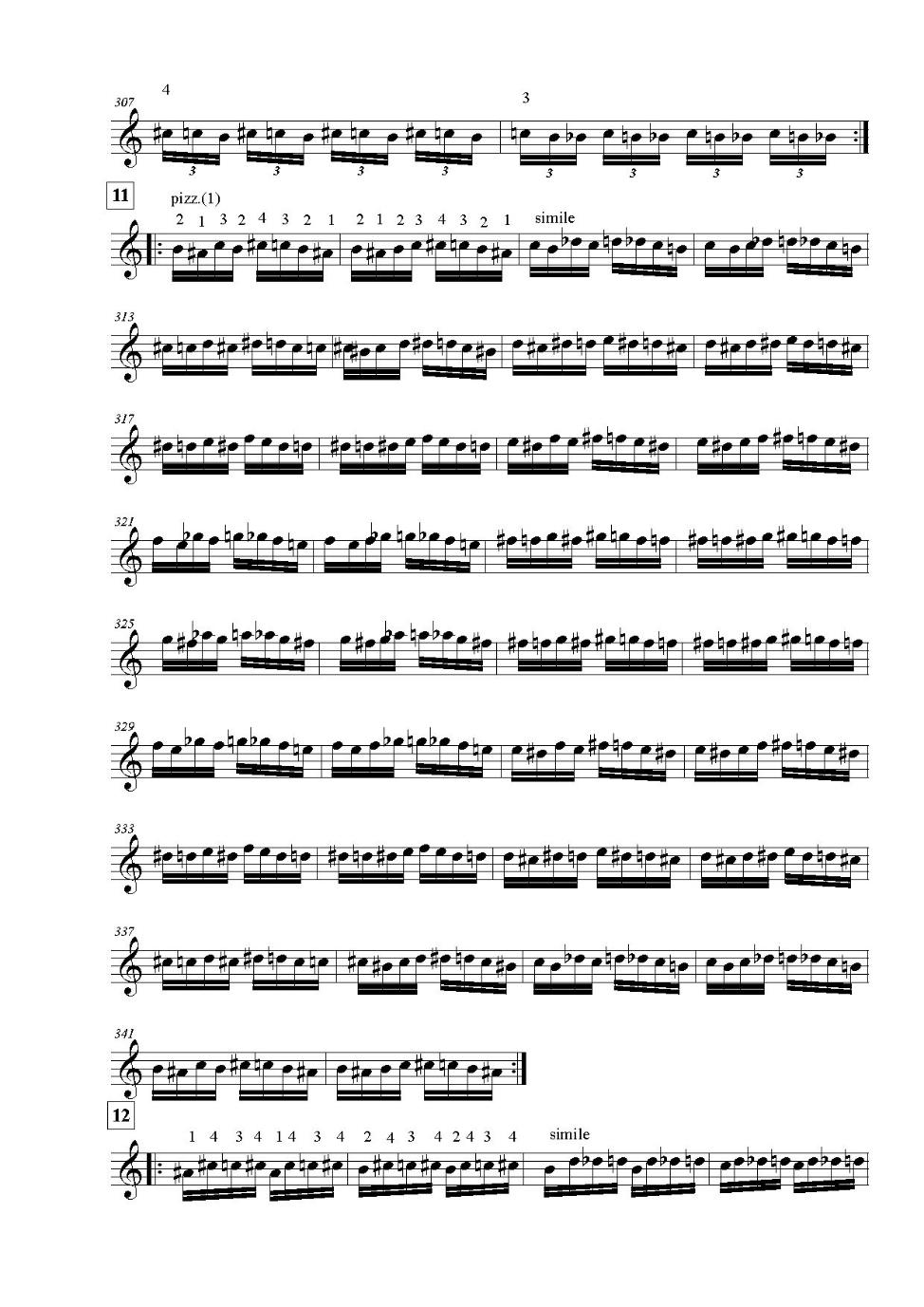 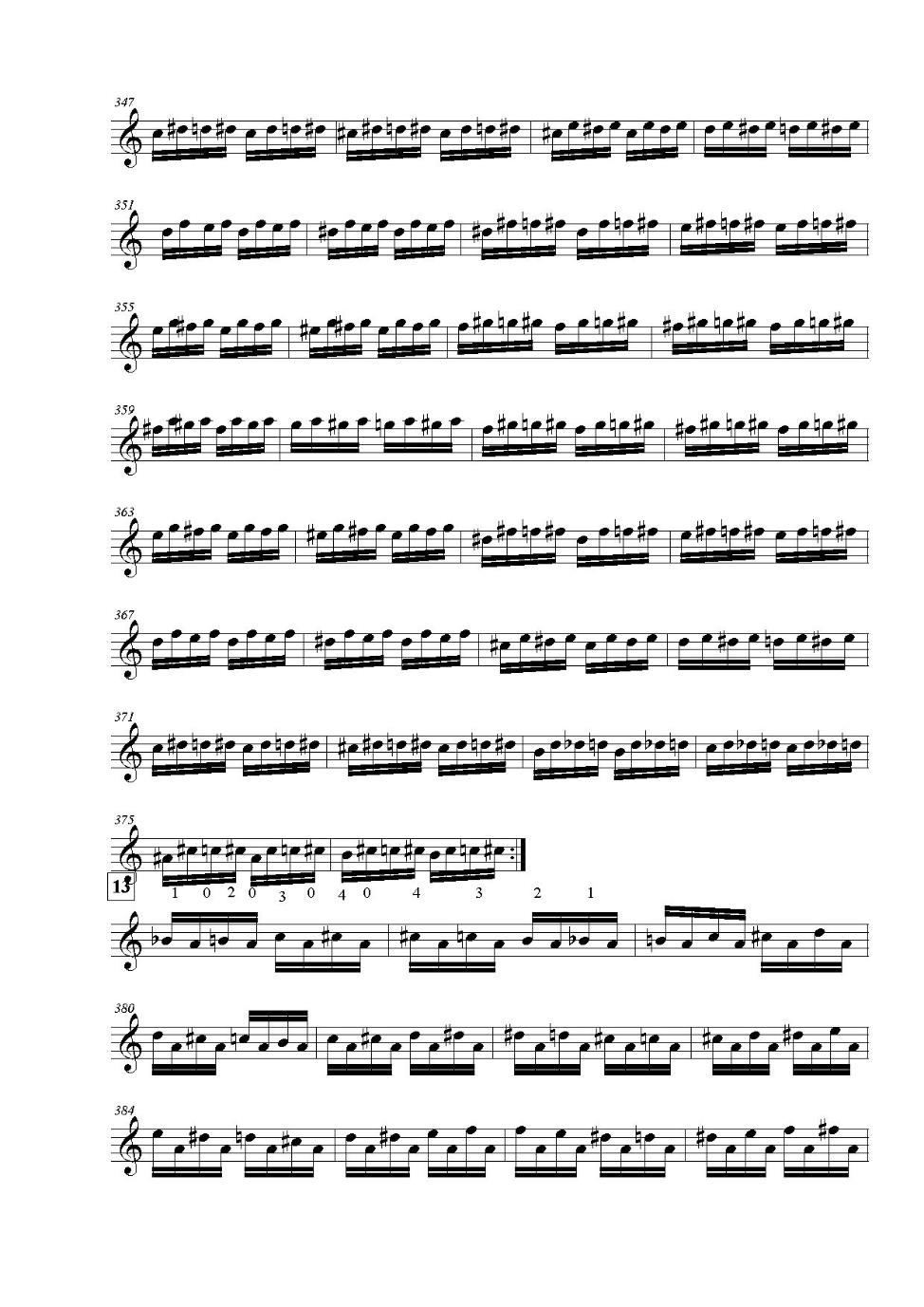 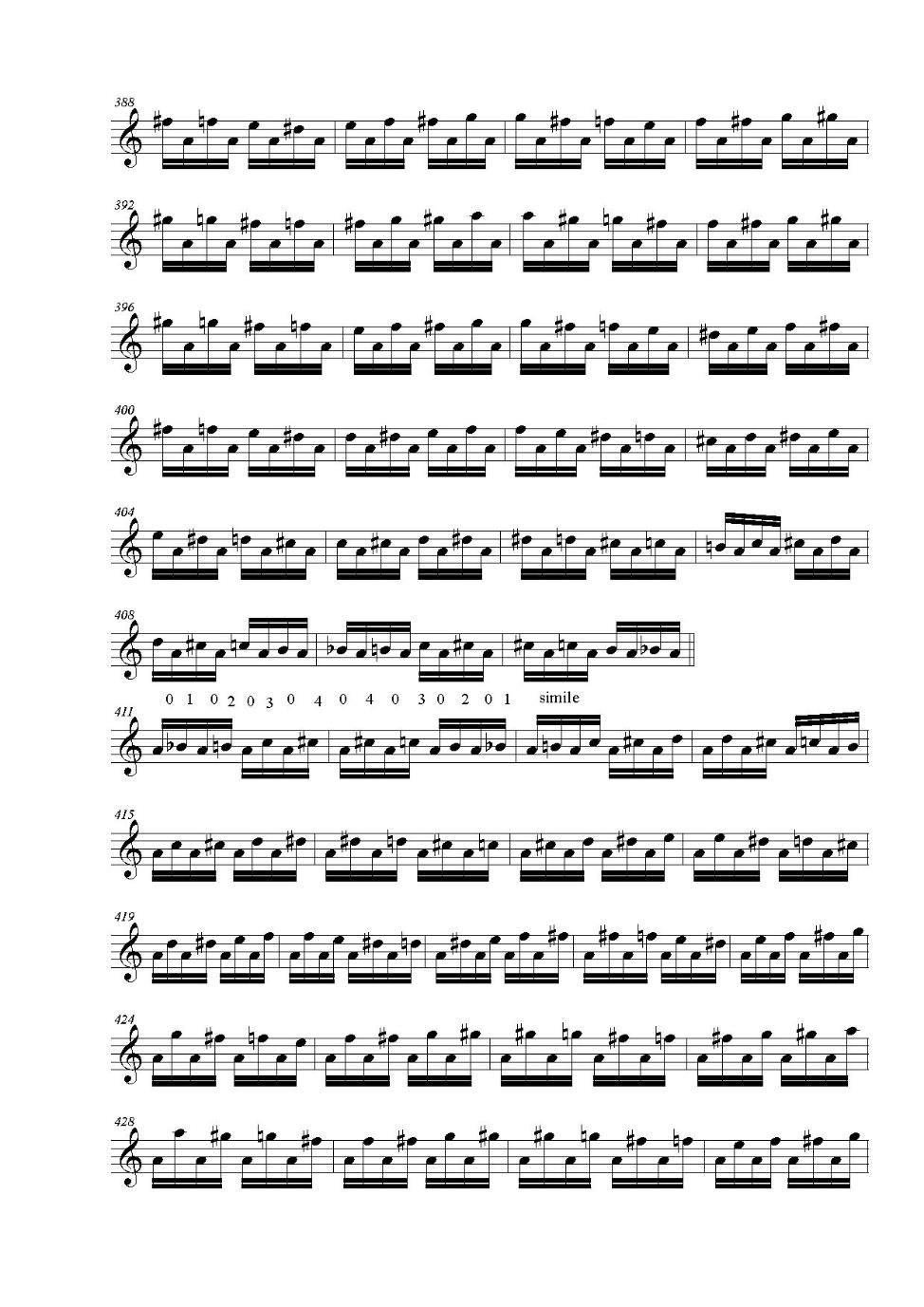 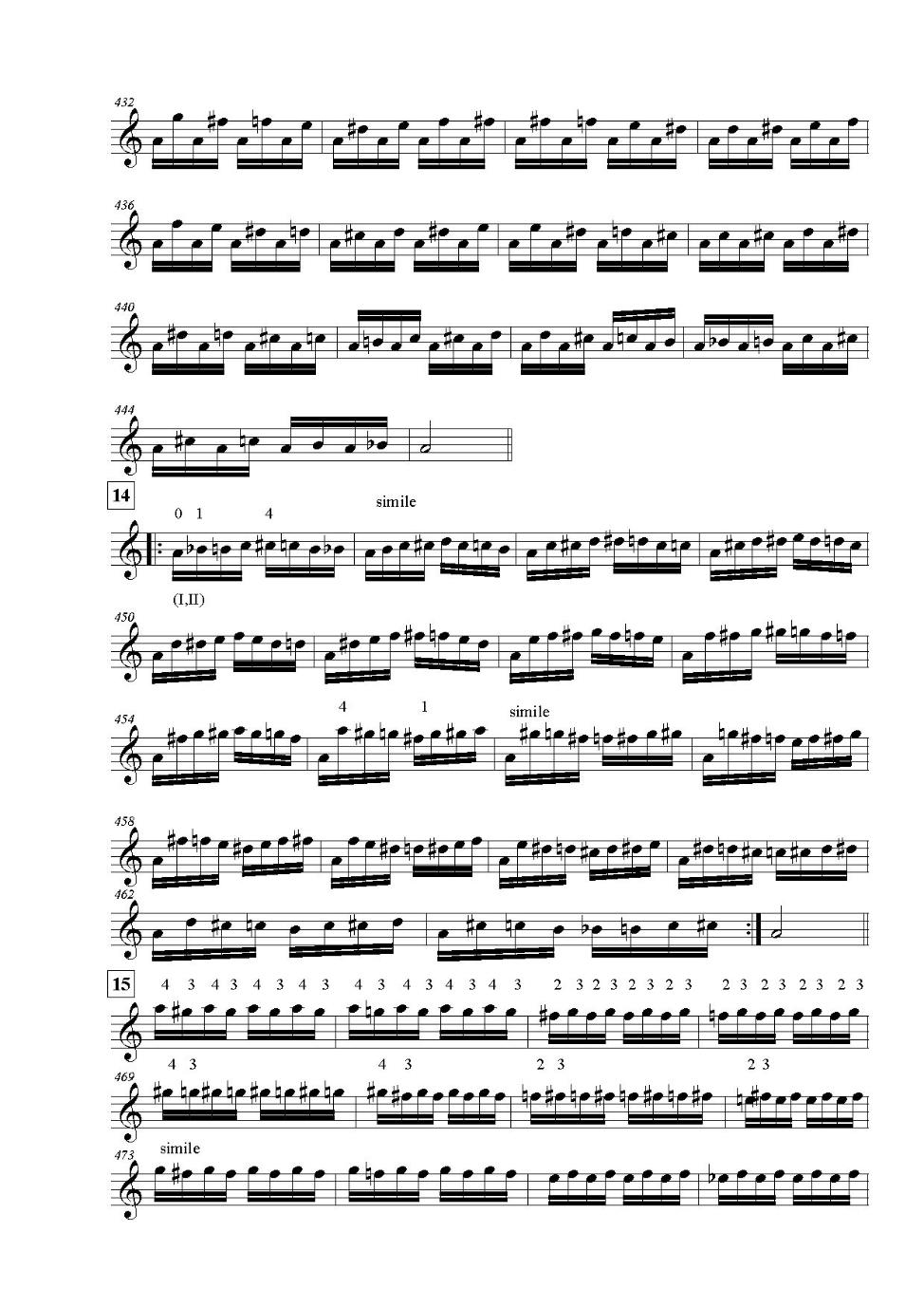 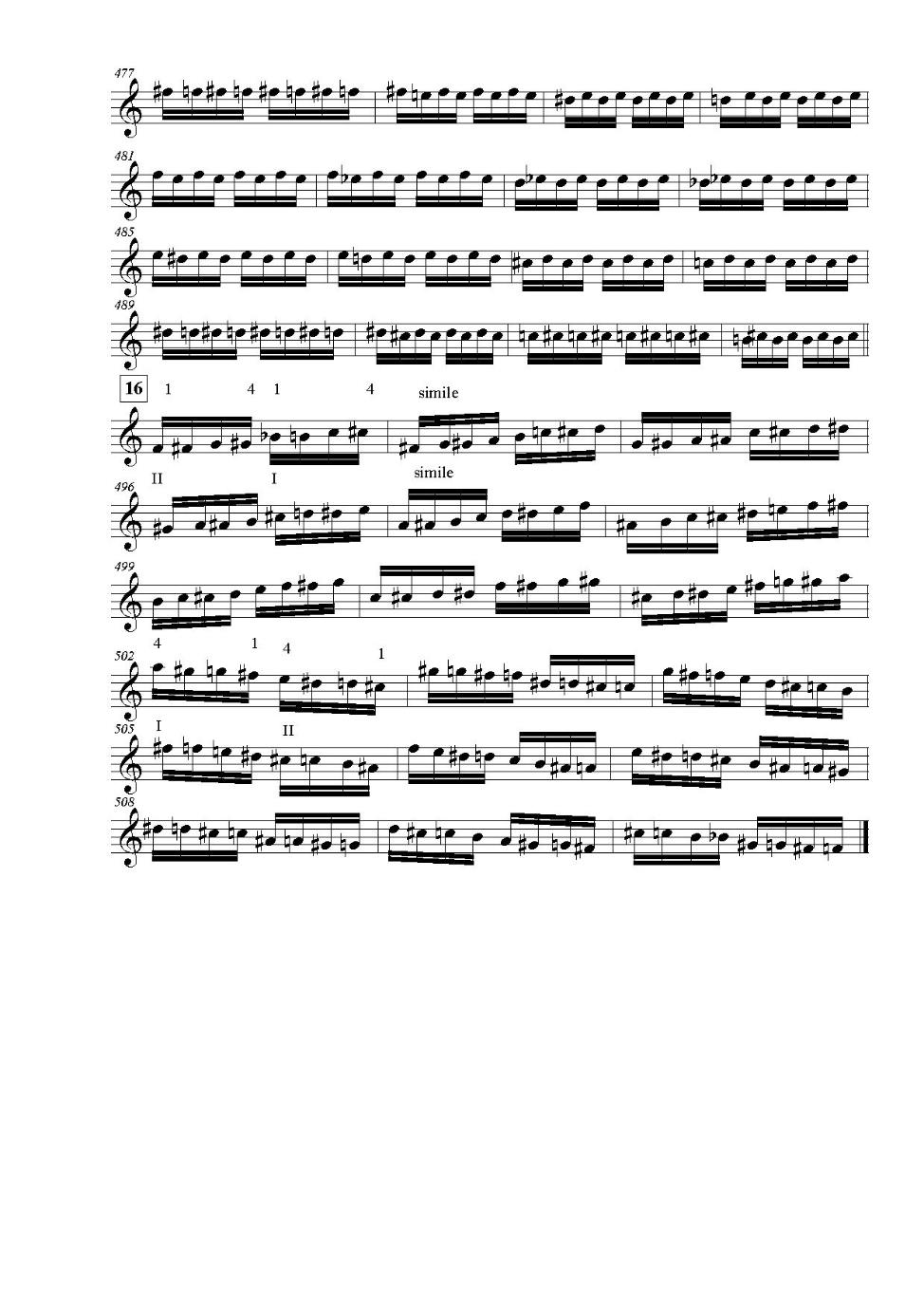 